
Office: (252) 568-2648 / Fax: (252) 568-2750 / Cell: (910) 289-0394 / Email: agrimentservices@yahoo.com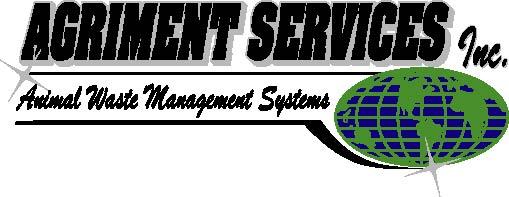 PROPOSAL REQUEST DATA SHEET COVER SYSTEMSINSTRUCTIONSPlease provide the following information, which is required to prepare a complete and comprehensive proposal, and fax it to 952 829 9770 or e-mail to Anderson@ieccovers.comGENERAL INFORMATION:Date 	Proposal Need Date 	RequestorName	 	 Company	 	Address	 	Phone	 	 Fax	 	E-Mail	 	PROJECT INFORMATION:Project Name           _________________________________Project Location       _________________________________Construction                              New                         UpgradeBasin Type                                Pond                       TankWater Type                               Potable                    Wastewater                Process WaterProject Type                             Municipal                 Industrial                    CombinationIndustry (if applicable)                                                                                  Project Timetable	3-9 months	10-18 months	Over 18 monthsFOR HEAT RETENTION COVERS, PLEASE FILL OUT THE FOLLOWING DATA:Avg Flow (design)	 	 MGD	 	m3/dayPeak Flow	 	 MGD	 	m3/dayInfluent Water Temperature	 	Desired Effluent Water Temperature   	oF	 	  oCoF	 	  oCBasin Detention time  	Basin Volume_ 	_GallonsPOND INFORMATION:Water Level Fluctuation Low    _ High 	TANK INFORMATION:Tank(s) Material	Concrete	SteelWater Level Fluctuation Low    _ High 	How many feet of tank is above ground_ 	ADDITIONAL INFORMATION:Send Drawings and Photos if availableCover Penetrations Required	 	Qty	 	 Hatches/Sampling Ports Required	 	Qty	  	 SizeSize (L x W)Existing Aerators/Mixers 	Qty	 	TypeFor gas collection, what is maximum gas volume?	 	 ft3/minDoes Davis Bacon Act or Union Wages apply to this project	YES	NOIf yes, what is Base Pay $ 	 + Fringe Pay $ 		_= Total Pay$_ 	 Will the cover be installed with the basins	DRY  OR	FULL of liquidFor Internal UseMileage to site	 	Motel Rates + tax $ _ 	/weekForklift Rental Rate = tax $__ 	_/week	$_ 	_/month	Delivery & Pick-up $_ 	_Cover Application(s)Biological TreatmentBird/Animal ControlHeat RetentionGas CollectionTSS/Algae ControlAnaerobic TreatmentOdor ContainmentHazardous ContainmentPond #Length@ waterline(ft)Width@ waterline(ft)Water Surface Area (acres)Operating Water Depth (ft)Volume(MG)Side Slope(ex: 3:1)Freeboard(ft)123RECTANGULARRECTANGULARRECTANGULARRECTANGULARRECTANGULARCIRCULARCIRCULARCIRCULARCIRCULARTank#Tank Length (ft)Tank Width (ft)Tank Height (ft)Water Depth (ft)FreeboardTank Diameter (ft)Tank Height (ft)Water Depth (ft)Freeboard123